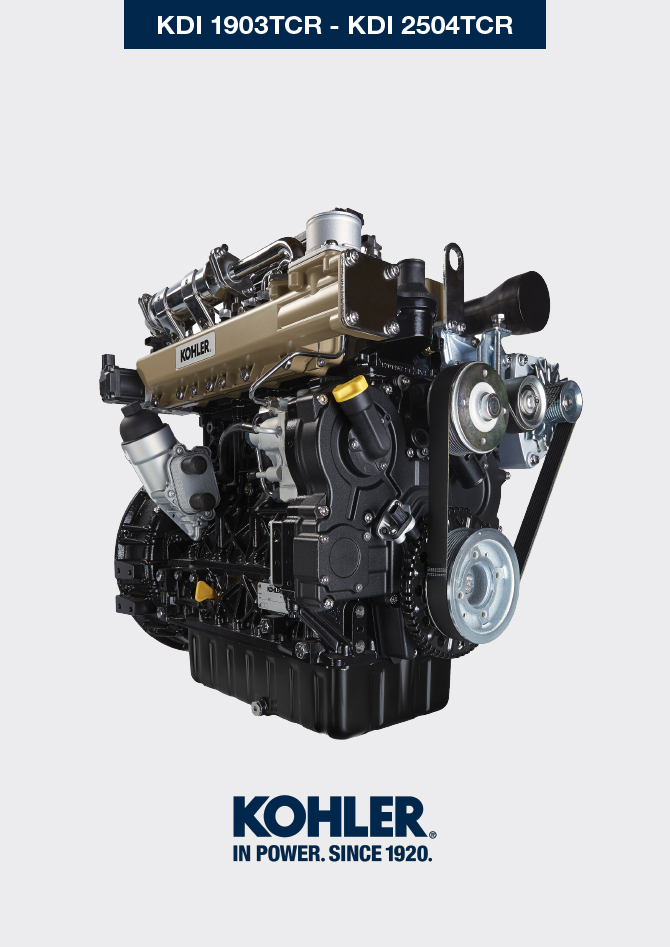 Registrazione modifiche al documentoQualsiasi modifica di questo documento deve essere registrata dall`ente compilatore, con la compilazione della tabella.Istruzioni originaliKOHLER si riserva il diritto di modificare in qualunque momento i dati contenuti in questa pubblicazione.Informazioni per lo smontaggioRaccomandazioni per lo smontaggio     Importante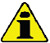 Il segno (  ) dopo il titolo di un paragrafo, indica che tale operazione non è necessaria al fine dello smontaggio motore, tuttavia tali operazioni sono presenti allo scopo di illustrare lo smontaggio dei componenti.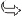 L'operatore deve predisporre di tutte le attrezzature e gli utensili necessari per effettuare le operazioni in modo corretto e sicuro.Prima di procedere allo smontaggio, eseguire le operazioni descritte al Cap. 5.Prima di eseguire le operazioni leggere attentamente il Cap. 3.Al fine di effettuare gli interventi in modo agevole e sicuro, è consigliabile installare il motore su un apposito cavalletto rotativo per revisione motori.Sigillare tutti i raccordi dei componenti iniezione come illustrato nel Par. 2.9.8 al momento dello smontaggio.Proteggere con lubrificante tutti i componenti smontati e tutte le superfici di accoppiamento che sono soggette ad ossidazione.Nelle operazioni di smontaggio ove necessario è indicato il riferimento l'attrezzatura speciale da utilizzare (es. ST_05 ), identificabile nella Tab. 13.1 - 13.2 - 13.3 .Smontaggio circuito EGRSmontaggio componenti elettriciSmontaggio turbocompressoreSmontaggio collettore di scaricoSmontaggio componenti ricircolo refrigeranteSmontaggio puleggia albero a gomito e ruota fonicaSmontaggio circuito lubrificazioneSmontaggio collettore di aspirazioneSmontaggio circuito carburanteSmontaggio ingranaggi distribuzioneSmontaggio gruppo di flangiaturaSmontaggio gruppo testa motoreSmontaggio gruppo coppa olioSmontaggio blocco motore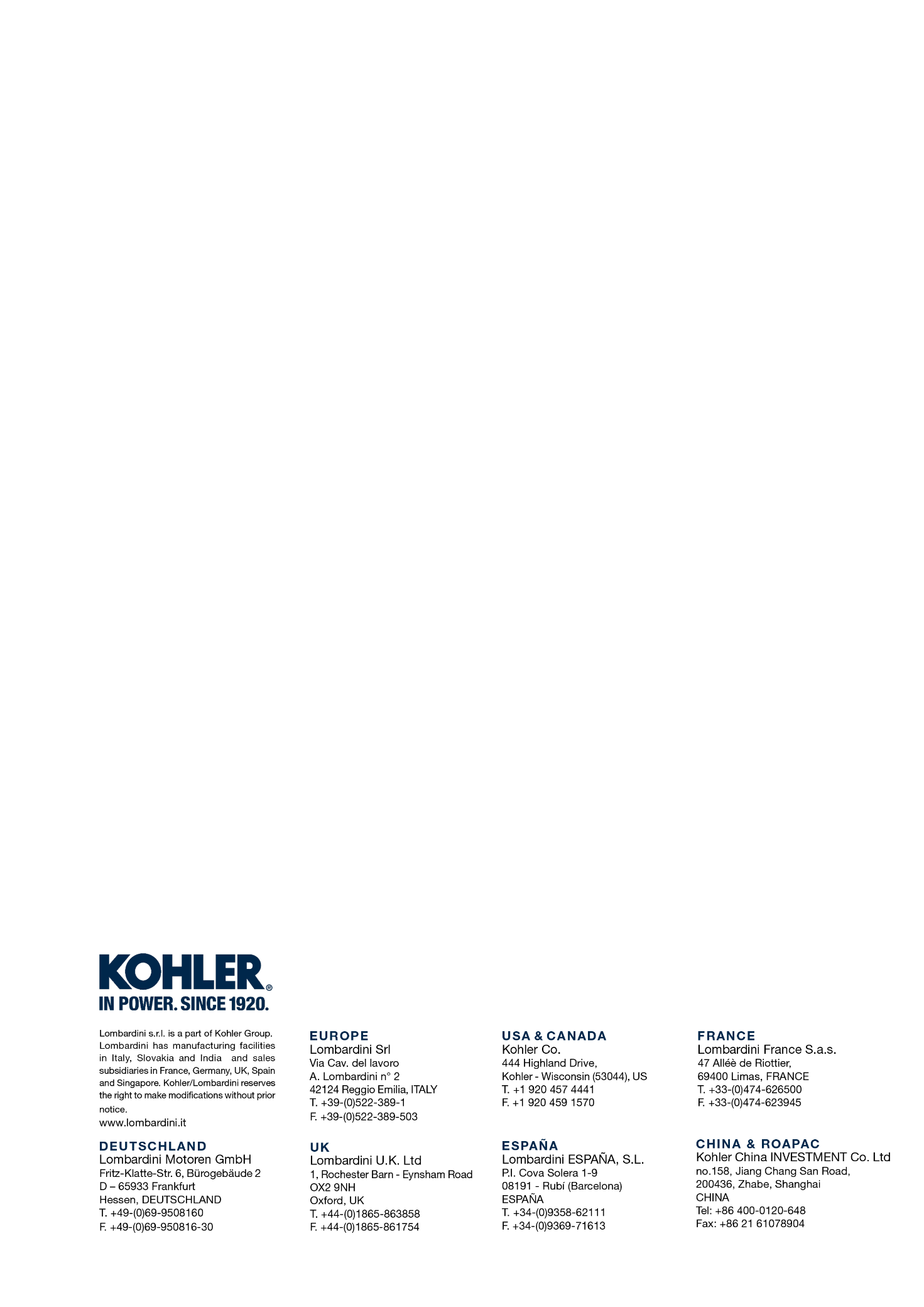 Informazioni per lo smontaggioManuale officina KDI 1903TCR / KDI 1903TCRE5 (Rev. 17.8)Rilasciato daCodiceRevisioneData di emissioneData revisioneRedatto daVistomanoff7.2.1 Gruppo EGR Cooler


Svitare le viti A ( ST_06 ) e B e rimuovere il tubo C con le relative guarnizioni.
Fig 7.1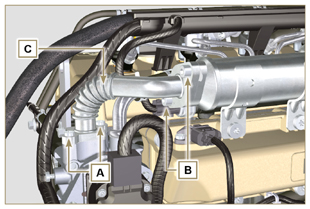 Svitare le viti D, E ( ST_05 ) e rimuovere il tubo F con le relative guarnizioni.
Fig 7.2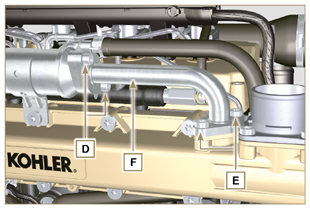 Sganciare la fascetta M e rimuovere il tubo N .Sganciare la fascetta L .Svitare le viti G e rimuovere l'EGR Cooler H dal manicotto X ( ST_05 ) .
Fig 7.3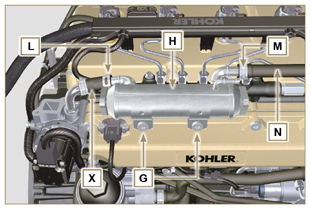 7.2.2 Valvola EGR


Scollegare il connettore P .Svitare solamente le due viti Q , rimuovere la valvola EGR R con la relativa guarnizione.
NOTA: In caso di malfunzionamento, la valvola EGR non è riparabile ma và sostituita.
Fig 7.4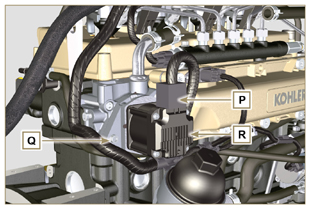 Svitare le viti S e rimuovere la flangia T con la relativa guarnizione.
Fig 7.5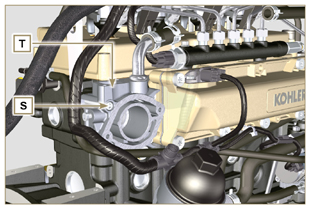 7.3.1 Cablaggio elettrico   Importante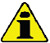 Consultare il Par. 2.13 prima di procedere allo smontaggio.Scollegare i connettori A, B e C .Sganciare la fascetta D .
Fig 7.6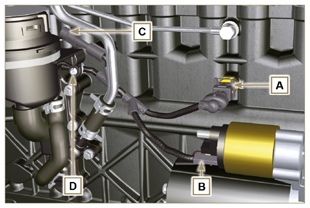 Scollegare i connettori E, F e G .Sganciare le fascette J e H .
Fig 7.7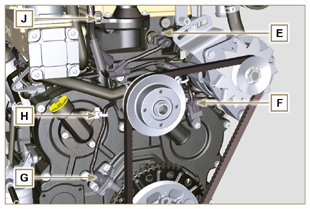 Scollegare i connettori K e L .
Fig 7.8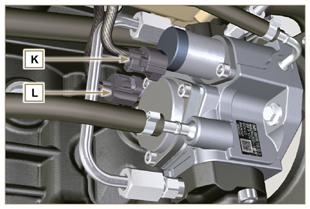 Scollegare i connettori M e P .Sganciare la fascetta Q .
Fig 7.9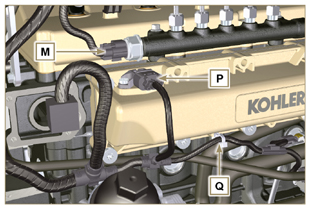 Scollegare i connettori R .Svitare le viti S e rimuovere il supporto cablaggio T ( ST_06 ) .
Fig 7.10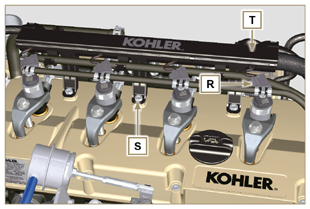 7.3.2 Motorino di avviamento   Importante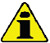 Il motorino non è riparabile.Svitare le viti U e rimuovere il motorino V .
Fig 7.11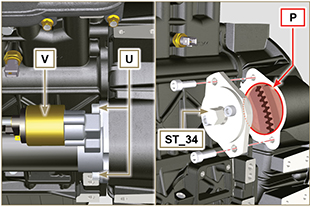 7.3.3 Cinghia e alternatore


Allentare le viti Z e W .Spingere l'alternatore AA in direzione della freccia AB .Rimuovere la cinghia AC dalle pulegge AR .Svitare le viti Z e W e rimuovere l'alternatore AA .   Importante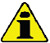 • La cinghia deve essere tassativamente sostituita, ad ogni smontaggio, anche se non ha raggiunto le ore previste per la sostituzione.
Fig 7.12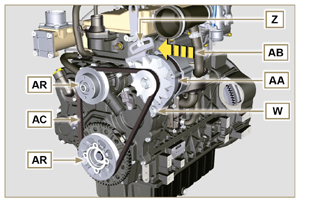 7.3.4 Sensori e interruttori   Importante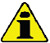 Dopo lo smontaggio proteggere in modo adeguato i sensori da urti, umidità e fonti di temperature elevate.I sensori e gli interruttori non sono riparabili per cui vanno sostituiti in caso di anomalie.
7.3.4.1 Interruttore pressione olio (  )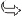 


Svitare e rimuovere l'interruttore pressione olio AD .
Fig 7.13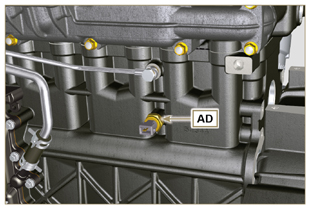 7.3.4.2 Sensore temperatura acqua (  )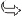 


Svitare e rimuovere il sensore temperatura refrigerante AE .
Fig 7.14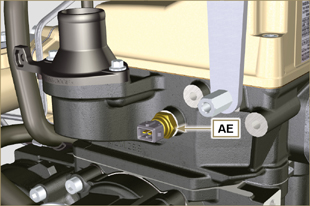 7.3.4.3 Sensore di giri (  )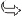 


Svitare la vite AF e rimuovere il sensore AG con il relativo distanziale ( ST_06 ) .Svitare le viti AH e rimuovere il supporto sensore ( ST_06 ) .
Fig 7.15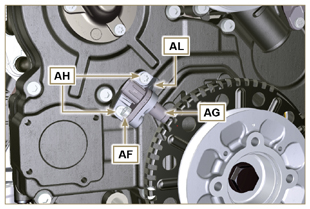 7.3.4.4 Sensore di fase su albero a camme


Svitare la vite AM e rimuovere il sensore AN con il relativo distanziale ( ST_06 ).
Fig 7.16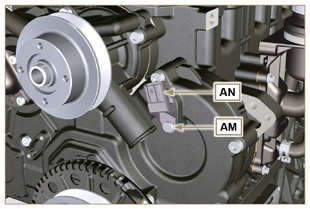 7.3.4.5 Sensore T-MAP (  )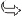 Svitare le viti AP e rimuovere il sensore AQ ( ST_06 ) .
Fig 7.17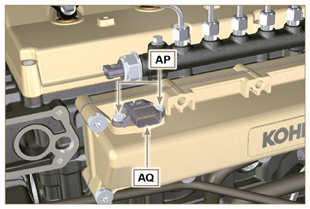 7.3.4.6 Sensore presenza acqua del filtro carburante (  )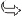    Avvertenza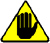 Il filtro carburante non è sempre montato sul motore.In fase di smontaggio del sensore A , utilizzare un contenitore adatto per recuperare il carburante contenuto all'interno della cartuccia B .
Svitare il sensore A dalla cartuccia B .
Fig 7.18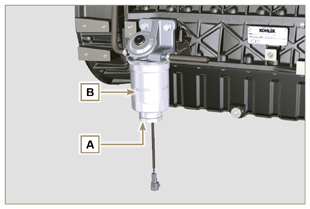 Sganciare le fascette A e B e rimuovere il manicotto C .
Fig 7.19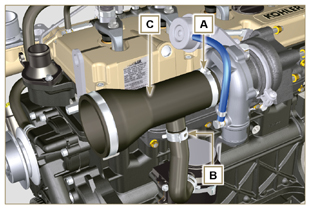 Svitare i raccordi D e rimuovere il tubo E con le relative guarnizioni G .Svitare le viti F .Sganciare la fascetta M .
Fig 7.20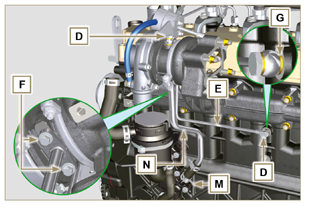 Svitare i dadi H e rimuovere il turbocompressore L .Rimuovere il tubo N .
Fig 7.21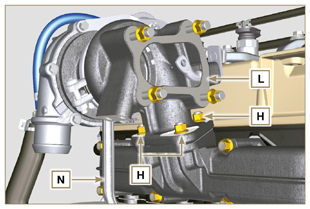 Svitare i dadi A e rimuovere il collettore B e le guarnizioni C .Chiudere le aperture e i condotti per evitare l'introduzione di corpi estranei.
Fig 7.22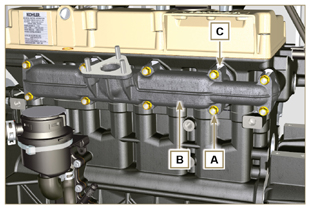 7.6.1 Manicotti Oil CoolerSganciare le fascette Z .Svitare la vite W e rimuovere il manicotto J ( ST_05 ) .
Fig 7.23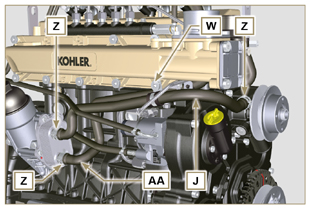 Sganciare la fascetta K e rimuovere il manicotto AA .
Fig 7.24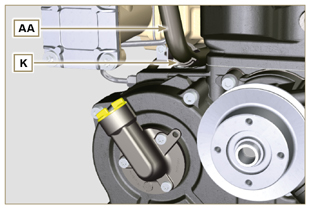 7.6.2 Pompa refrigerante     Importante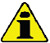 La pompa B non è riparabile.Svitare le viti A e rimuovere la pompa B con la relativa guarnizione C .

Fig 7.25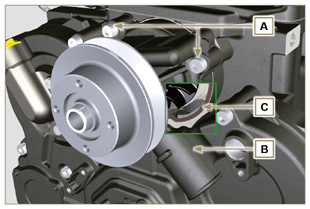 7.6.3 Valvola termostatica


Svitare le viti A e rimuovere il coperchio valvola termostatica B .Rimuovere la valvola termostatica C e relativa guarnizione.     Importante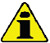 
• Sostituire sempre la guarnizione D ad ogni smontaggio.
Verificare che il foro di disareazione non sia ostruito o bloccato ( Par. 2.11.4 ).
Fig 7.26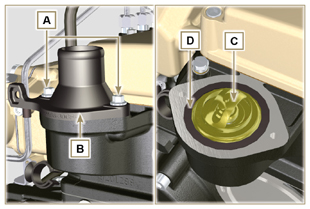 Posizionare l'albero a gomito con il 1° cilindro al PMS, riferimento H .Svitare la vite C in senso orario.Rimuovere il gruppo puleggia motrice e ruota fonica D .
Fig 7.27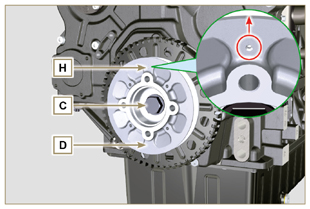 7.8.1 Valvola pressione olio (  )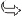 Svitare il tappo A .Rimuovere la molla B , verificarne l'integrità e sostituirla in caso di rottura.Rimuovere il pistone valvola C utilizzando una calamita.
Fig 7.28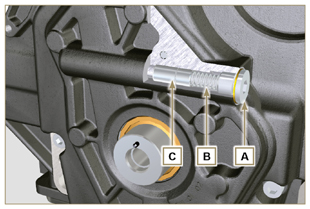 7.8.2 Coperchio carico olio su carter distribuzione (  )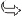 Svitare le viti D e rimuovere la flangia carico olio E ( ST_06 ) .Rimuovere la guarnizione F .
Fig 7.29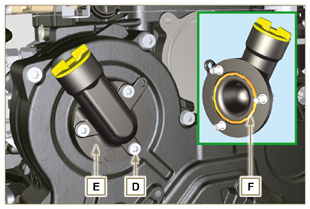 7.8.3 Carter distribuzioneAssicurarsi che l'albero a gomito con il 1° cilindro si trovi al PMS (la spina W deve essere rivolta verso l'alto).Svitare le viti G .Rimuovere il carter distribuzione H .
Fig 7.30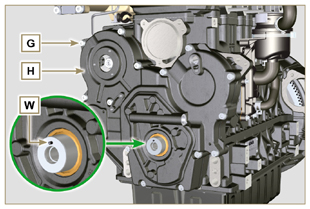 7.8.4 Pompa olio   Importante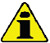 La pompa olio non è riparabile.
Svitare le viti L e rimuovere il gruppo pompa M dal carter distribuzione H ( ST_06 ) .
Fig 7.31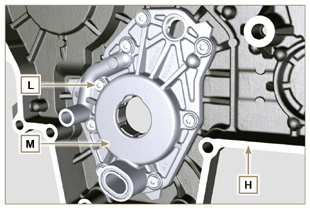 Rimuovere i rotori N e P dal carter pompa olio M .
Fig 7.32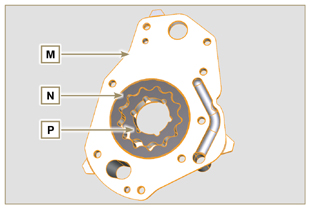 7.8.5 Gruppo Oil Cooler e filtro olio


Svitare il coperchio portacartuccia V .Svitare le viti Q, R e rimuovere il gruppo Oil Cooler S .
     Avvertenza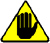 Utilizzare un contenitore adatto per recuperare l'eventuale olio residuo.Il gruppo Oil Cooler S non è riparabile.
Fig 7.33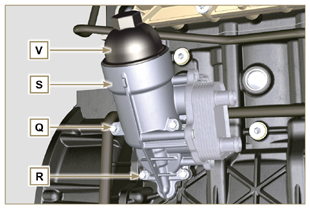 Rimuovere le guarnizioni di tenuta T ed U .
NOTA: Per la sostituzione della cartuccia olio, riferirsi alle operazioni del Par. 6.10.2 .
Fig 7.34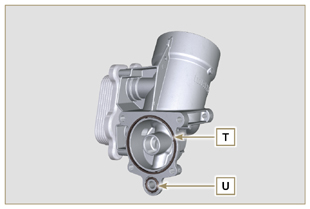 7.8.6 Gruppo separatore vapori olioSganciare le fascette AA .Rimuovere i manicotti AB, AC e AD .Rimuovere la fascetta AE tagliandola nel punto indicato e rimuovere il corpo separatore AF .
Fig 7.35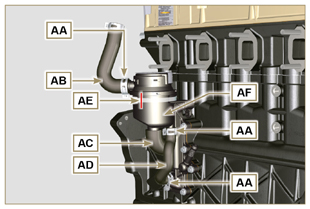 Svitare le viti AG .Rimuovere la flangia di supporto AH e la guarnizione di tenuta AL .
Fig 7.36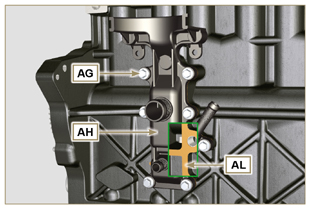 Svitare le viti A e rimuovere il semi collettore B ( ST_05 ) .Rimuovere la lamiera di separazione C e le guarnizioni H .
Fig 7.37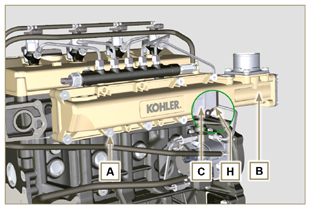 Svitare le viti D ( ST_06 ) ed E .Rimuovere il semi collettore F e la guarnizione G .
Fig 7.38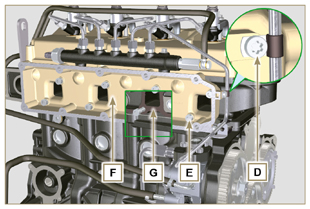 7.10.1 Tubi rifiuto carburanteSganciare le clip A .     Avvertenza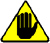 • Dopo la rimozione dei raccordi le clip A devono ritornare automaticamente nella posizione iniziale, se questo non avviene occorre sostituire le clip.Svitare la vite B di fissaggio distributore rifiuto.Sganciare la fascetta D .Disinnestare il tubo E dal raccordo rifiuto carburante.Svitare e rimuovere la vite G con le rispettive guarnizioni e inserire il cappuccio sulla valvola sovrapressione Common Rail AA .Disinnestare i raccordi M dagli elettroiniettori N .Rimuovere i tubi rifiuto carburante.
Fig 7.39


Fig 7.40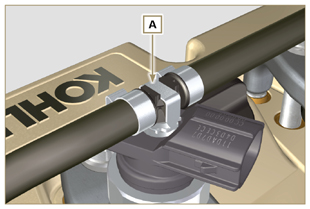 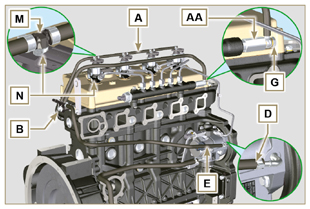 7.10.2 Tubi mandata carburante   Importante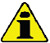 Sigillare con gli appositi tappi, ogni apertura dei raccordi di entrata e rifiuto sulla pompa iniezione D , onde evitare l'ingresso di impurità.
Allentare le fascette P .Rimuovere i tubi Q e R .
Fig 7.41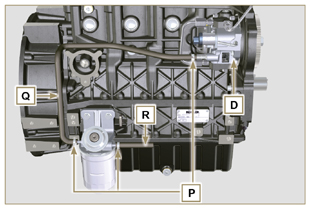 7.10.3 Tubi alta pressione carburante     Pericolo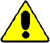 Il circuito di iniezione carburante è sottoposto ad alta pressione, utilizzare le protezioni di sicurezza come descritto nel Par 3.4.3 .Assicurarsi che il Common Rail non sia in pressione svitando lentamente e con estrema cautela uno dei dadi S .
Allentare in sequenza i dadi S e T .Svitare definitivamente in sequenza i dadi S e T , e rimuovere i tubi alta pressione U e V .
Fig 7.42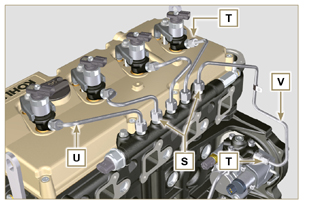 7.10.4 Common Rail


Svitare le viti AB e rimuovere il Common Rail AC .
NOTA: Proteggere in modo adeguato il sensore AD da urti, umidità e da fonti di temperature elevate. Il Common Rail non è riparabile nelle sue parti interne.     Importante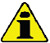 Sigillare tutti i raccordi dei componenti iniezione come illustrato nel Par. 2.9.8 .Il Common Rail non è riparabile.
Fig 7.43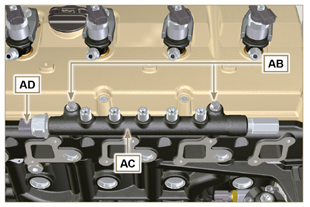 7.10.5 Elettroiniettori     Importante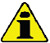 In caso di smontaggio ma non di sostituzione degli elettroiniettori, fare dei riferimenti sugli stessi rispettivamente al proprio cilindro, al fine di non scambiarli in fase di montaggio (Fig. 7.45) .Gli elettroiniettori non sono riparabili.Se uno o più elettroiniettori devono essere sostituiti, i nuovi dati di taratura devono essere inseriti all'interno della centralina ECU tramite specifico strumento ( ST_01 ).Prestare particolare attenzione a non danneggiare le guarnizioni di tenuta X .
Svitare le viti AE e rimuoverle con le rispettive rondelle AF e successivamente le staffe AG .Sfilare gli elettroiniettori AH .
NOTA: Nel caso in cui non si riesca a sfilare l'elettroiniettore (agendo esclusivamente nel punto BC ), utilizzare una chiave a forchetta (34 mm), eseguendo piccole rotazioni per sbloccare il componente.
Sigillare tutti i raccordi dei componenti iniezione come illustrato nel Par. 2.9.8 .Assicurasi che la guarnizione AL sia rimasta nella posizione corretta (Fig. 7.46) .
Nel caso non lo fosse provvedere al recupero all'interno del canotto elettroiniettore AM .
Fig 7.44


Fig 7.45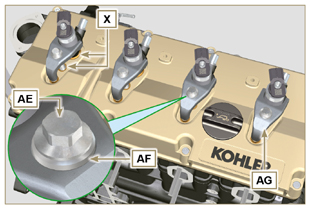 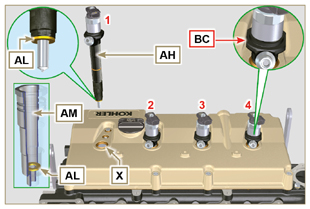 7.10.6 Filtro carburante (  )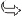 


Svitare la cartuccia AW dal supporto AP .Svitare le viti AN e rimuovere il supporto filtro AP .
Fig 7.46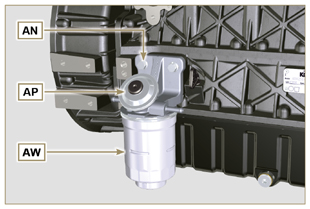 7.10.7 Pompa iniezione carburante ad alta pressione   Importante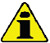 Prima di procedere allo smontaggio leggere attentamente il Par. 2.17 .La pompa iniezione non è riparabile.Se la pompa alimentazione deve essere sostituita, al termine del montaggio è necessario eseguire la procedura di Pump Learning tramite strumento ST_01 .
Svitare il dado AQ .Allentare le viti AR della pompa iniezione..Avvitare l'attrezzo ST_04 sul filetto dell'ingranaggio AS .Avvitare la vite AT sull'estrattore per disaccoppiare l'ingranaggio AS dalla pompa iniezione e rimuovere l'ingranaggio comando pompa iniezione AS .Svitare le viti AR .Rimuovere la pompa iniezione AU e la relativa guarnizione AV .Sigillare tutti i raccordi dei componenti iniezione come illustrato nel Par. 2.9.8 .
Fig 7.47


Fig 7.48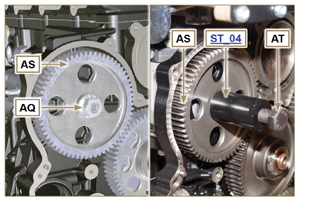 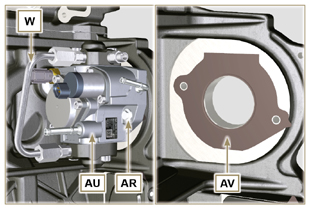 Svitare le viti H e rimuovere la ruota fonica G .Svitare la vite D e rimuovere l'ingranaggio albero a camme E .Rimuovere l'anello di fermo A e l'anello di spallamento B .Rimuovere l'ingranaggio intermedio C .
Fig 7.49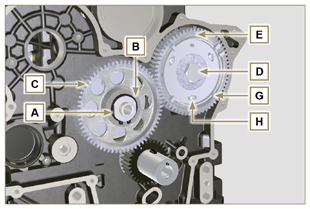 Rimuovere l'anello di spallamento F .Svitare le viti L e rimuovere il supporto ingranaggio intermedio M .
Fig 7.50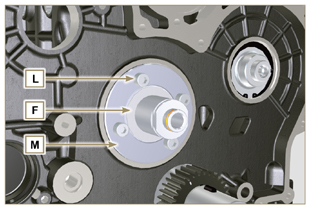 7.12.1 Volano   Importante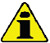 Lasciare montato l'attrezzo speciale ST_34 bloccaggio volano ( Par. 7.7 ) .Svitare solo la vite C situata verso l'alto.Inserire l'attrezzo ST_09 nella sede della vite C avvitandolo fino a battuta.Svitare le restanti viti D . Pericolo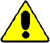 
• Il volano E è molto pesante, porre particolare attenzione durante la fase di rimozione per evitarne la caduta, con gravi rischi per l'operatore.



Rimuovere il volano E .Rimuovere l'attrezzo ST_09 .Rimuovere l'attrezzo ST_34 rappresentato in Fig. 7.11 .
Fig 7.51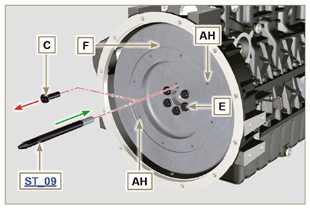 7.12.2 Campana di flangiatura


Svitare le viti A e rimuovere la campana motore B .
   Pericolo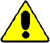 La campana B è molto pesante, porre particolare attenzione durante la fase di rimozione della stessa B per evitarne la caduta con gravi rischi per l'operatore.
Fig 7.52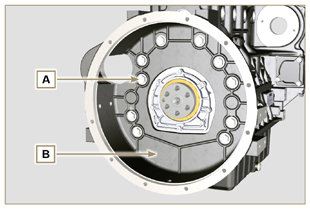 7.13.1 Cappello bilancieri


Svitare le viti A .Rimuovere il cappello bilancieri B .Rimuovere la guarnizione C .
Fig 7.53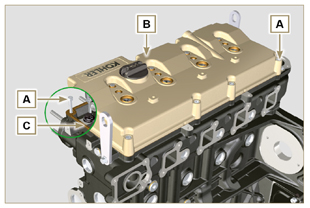 7.13.2 Perno bilancieri


Svitare le viti D .Rimuovere il gruppo perno bilancieri E .
Fig 7.54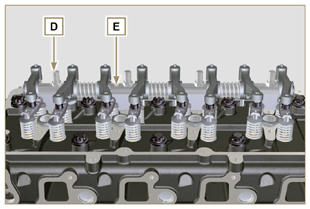 7.13.2.1 Bilancieri (  )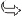 


Rimuovere l'anello di fermo F .Rimuovere gli anelli di spallamento G .Rimuovere i bilancieri H .
Fig 7.55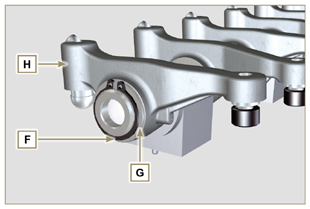 7.13.3 Aste e ponti valvole


Rimuovere i cavallotti comando valvole M .Rimuovere le aste comando bilancieri N .
Fig 7.57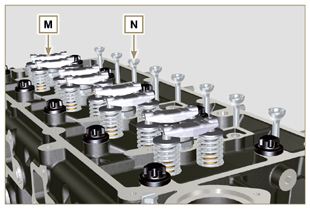 7.13.4 Testa motore   Importante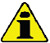 I bulloni di fissaggio testa P devono essere tassativamente sostituiti dopo ogni smontaggio.Svitare i bulloni P .
   Importante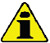 Per il sollevamento testa motore Q utilizzare esclusivamente entrambi i golfari AE previsti da KOHLER (vedere Fig. 7.66 ).Durante la fase di rimozione della testa Q e successive procedure di smontaggio, controllo e montaggio, è necessario preservare da urti il piano di contatto W della testa Q e del basamento J .Rimuovere la testa motore Q .Rimuovere la guarnizione testa R .
Fig 7.58


Fig 7.59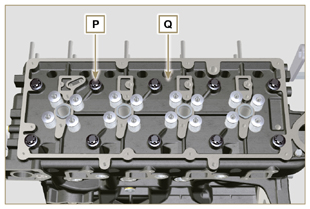 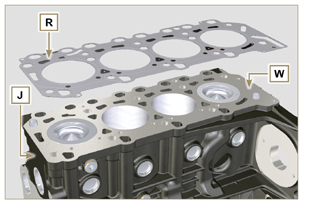 7.13.4.1 Valvole (  )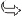 


Montare l'attrezzo ST_07 sulla testa AF fissandolo su uno dei fori per il fissaggio del cappello bilancieri.
NOTA: Cambiare il foro di fissaggio in base alla posizione delle valvole da smontare.
Posizionare l'attrezzo ST_07 sulla valvola come mostrato in figura.
Fig 7.60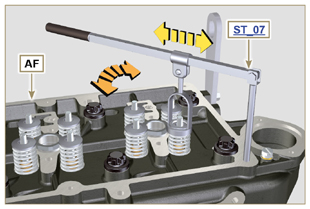 Spingere la leva dell'attrezzo ST_07 verso il basso, in modo da abbassare i piattelli valvola S in direzione della freccia T , rimuovere i semiconi U tramite l'utilizzo una calamita.
NOTA: Ripetere tutte le operazioni per tutte le valvole interessate.
Fig 7.61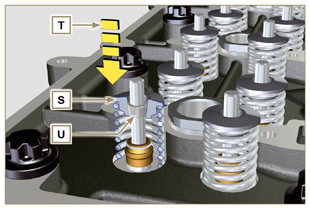      Importante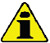 Prima di procedere alla rimozione delle valvole, fare dei riferimenti sulla loro posizione di origine, al fine di evitare lo scambio di posizione delle stesse al montaggio se non sostituite.Rimuovere le valvole V .
Fig 7.62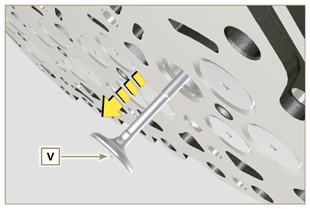 7.13.4.2 Canotti elettroiniettore (  )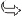 


Svitare e rimuovere i canotti Z dalla testa Q .Rimuovere le guarnizioni AA e AB .
Fig 7.63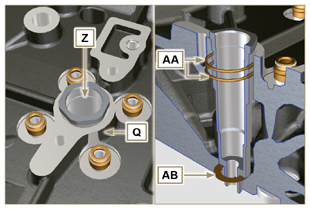 7.13.4.3 Guarnizione stelo valvola (  )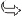 


Rimuovere le guarnizioni AC .
Fig 7.64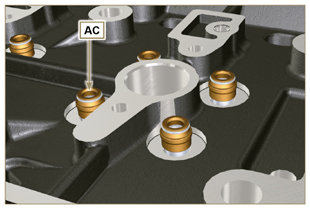 7.13.4.4 Golfari di sollevamento (  )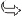 


Svitare le viti AD e rimuovere i golfari AE .Effettuare un accurato lavaggio alla testa motore Q .
Fig 7.65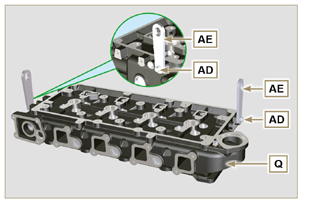 7.14.1 Coppa olio


Svitare le viti A .Rimuovere la coppa olio B inserendo una lamina nelle zone indicate con la freccia AA .
Fig 7.66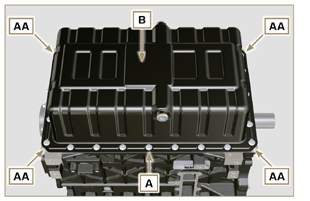 7.14.2 Tubo aspirazione olio


Svitare le viti C e rimuovere il tubo olio D .
Fig 7.67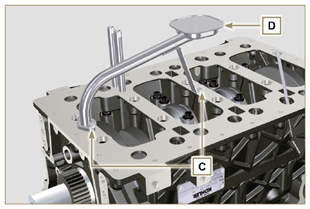 7.14.3 Tubi vapori olio (  )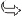 


Svitare i tubi E e rimuoverli.
Fig 7.68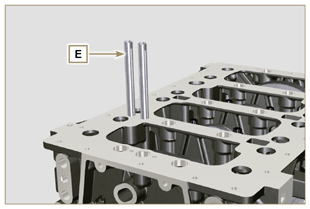 7.15.1 Flangia guarnizione albero a gomito


Svitare le viti A .Rimuovere la flangia B e la guarnizione C .
Fig 7.69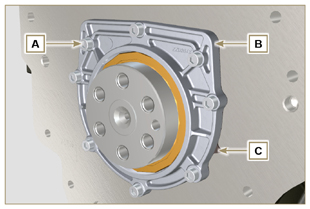 7.15.2 Gruppo pistone/biella     Importante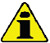 Eseguire dei riferimenti numerici (n° cilindro)  sulle bielle, sui cappelli di biella F1 , sui pistoni e sugli spinotti, per evitare che i componenti non sostituiti vengano inavvertitamente scambiati tra di loro in fase di montaggio e provocare il mal funzionamento del motore.I riferimenti sulla biella M e cappello F1 devono essere eseguiti solo su un lato in corrispondenza di K1 e K2 come illustrato in Fig. 7.70a.Avvitare a battuta la vite AM .Svitare le viti E1 e rimuovere i cappelli di biella F1 .
Fig 7.70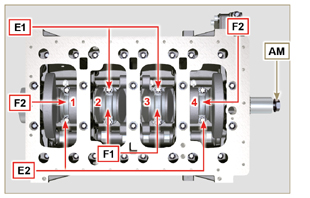 NOTA : l'accoppiamento del cappello F1 sulla biella può essere con spine di centraggio ( Fig. 7.70b ) o fratturate ( Fig. 7.70c - senza spine di centraggio).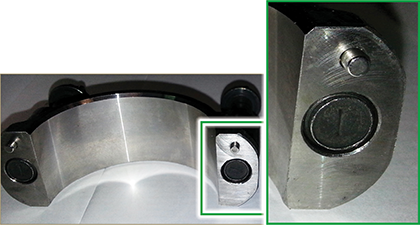 Fig. 7.70b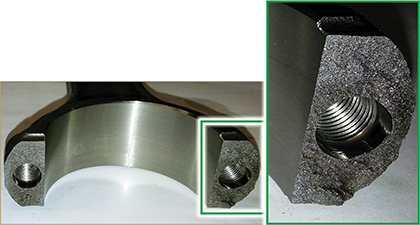 Fig. 7.70c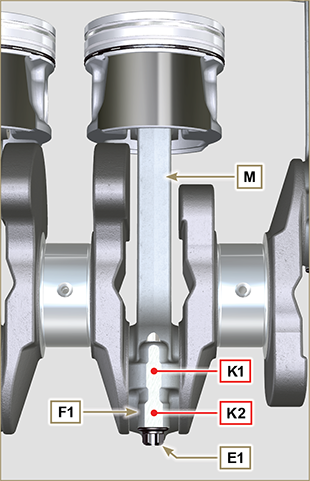 Fig 7.70a  Sfilare il gruppo biella - pistone in posizione 2 e 3 esercitando una pressione manuale sulla testa di biella L in direzione delle frecce AK .Riaccoppiare i cappelli testa di biella L con il proprio gruppo pistone biella M .Agire sulla vite AM e ruotare l'albero a gomiti di 180°.Ripetere i punti da 2 a 5 per lo smontaggio del del gruppo biella - pistone in posizione 1 e 4 .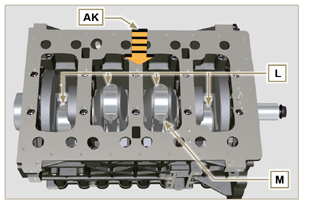 Fig 7.71     Avvertenza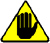 I semicuscinetti di biella Z , costruiti in materiale speciale, devono essere tassativamente sostituiti ad ogni smontaggio onde evitare il grippaggio.
Fig 7.72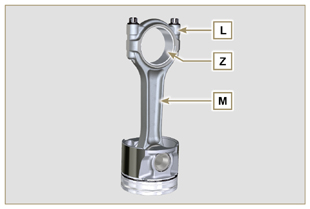 7.15.3 Semi-basamento inferiore

3 CILINDRI

Svitare le viti di fissaggio E e F seguendo l'ordine indicato in figura.Rimuovere il semi-basamento inferiore D e riporlo in un recipiente adatto per il lavaggio. 3 Cilindri
Fig 7.73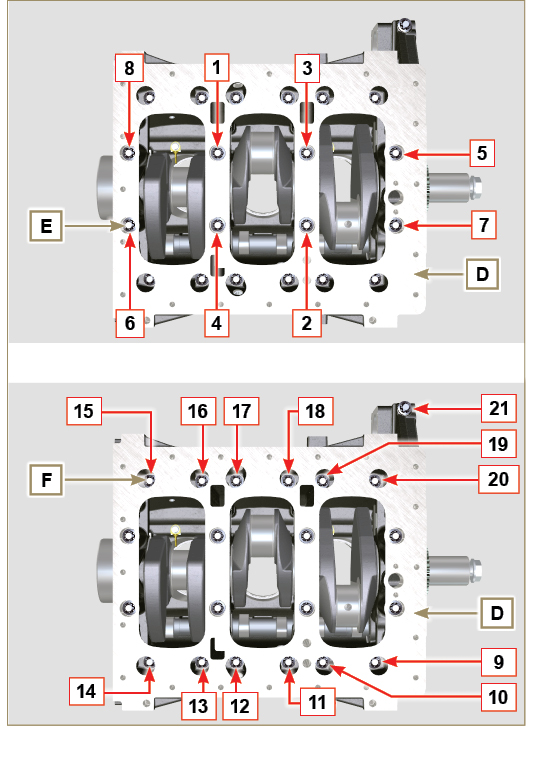 4 CILINDRI

Svitare le viti di fissaggio E e F seguendo l'ordine indicato in figura.Rimuovere il semi-basamento inferiore D e riporlo in un recipiente adatto per il lavaggio.4 Cilindri
Fig 7.74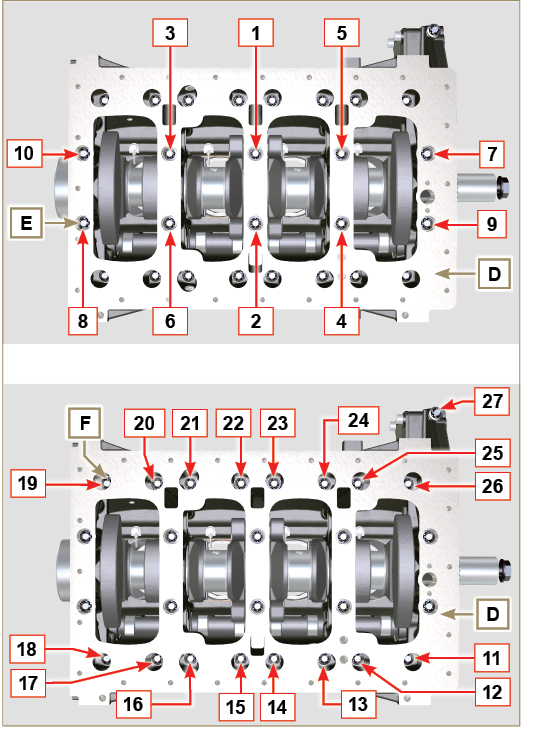 7.15.4 Albero a gomito

Rimuovere:L'albero a gomito G .I semianelli di spallamento H .
Fig 7.75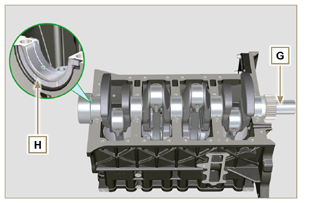 7.15.5 Pistone (  )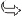 


Smontare l’anello di fermo N .Sfilare lo spinotto P per separare il pistone Q dalla biella R .
   Importante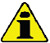 Se non sostituiti, mantenere abbinati i componenti (biella - pistone - spinotto) tramite l'utilizzo di riferimenti al fine di evitare lo scambio degli stessi al montaggio.
Fig 7.76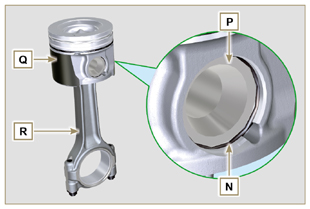 7.15.5.1 Segmenti (  )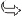 


Smontare i segmenti S .
Fig 7.77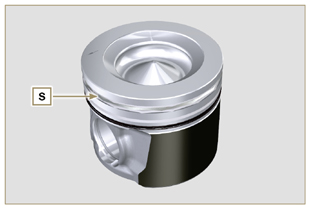 7.15.6 Spruzzatori olio (  )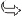 


Svitare le viti T e rimuovere gli spruzzatori U dal semibasamento superiore AB .
Fig 7.78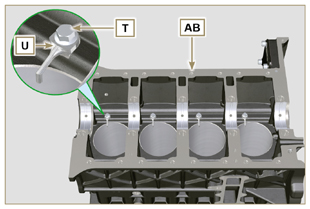 7.15.7 Albero a camme


Rimuovere l'anello di fermo V .Sfilare l'albero a camme W dal semi-basamento superiore AB .
Fig 7.79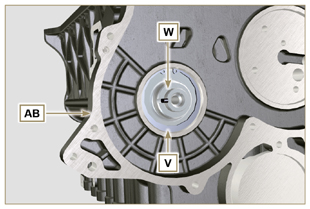 7.15.8 Punterie albero a camme


Rimuovere le punterie AA dal semi-basamento superiore AB tramite l'utilizzo di una calamita.
Fig 7.80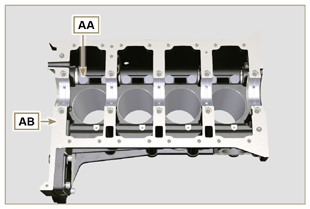 7.15.9 Bronzine di banco


Rimuovere le bronzine di banco AC dal semi-basamento superiore AB .
   Importante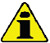 Essendo i semicuscinetti di banco AC , costruiti in materiale speciale, devono essere tassativamente sostituiti ad ogni smontaggio per evitare il grippaggio.
Fig 7.81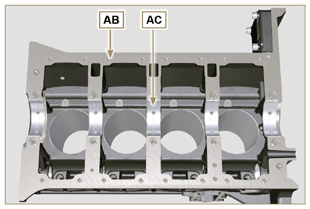 Rimuovere le bronzine di banco AF dal semi-basamento inferiore AE .
Fig 7.82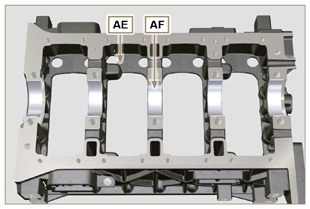 7.15.10 Coperchio 3 a PTO (  )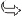 


Svitare le viti AG .Rimuovere il coperchio AH e la guarnizione AL dal semi-basamento superiore.
Fig 7.83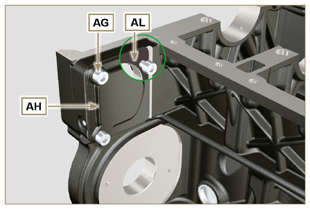 